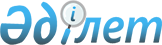 О внесении изменений в Указ Президента Республики Казахстан от 9 октября 2006 года № 194 "О конкурсе на соискание премии Президента Республики Казахстан "Алтын сапа" и республиканском конкурсе-выставке "Лучший товар Казахстана"Указ Президента Республики Казахстан от 10 декабря 2014 года № 977      Примечание РЦПИ!

      Порядок введения в действие настоящего Указа см. п.4

      ПОСТАНОВЛЯЮ:



      1. Внести в Указ Президента Республики Казахстан от 9 октября 2006 года № 194 «О конкурсе на соискание премии Президента Республики Казахстан «Алтын сапа» и республиканском конкурсе-выставке «Лучший товар Казахстана» (САПП Республики Казахстан, 2006 г., № 38, ст. 418; 2007 г., № 24, ст. 267; № 42, ст. 476; 2008 г., № 42, ст. 464; 2009 г., № 33, ст. 307; 2010 г., № 39, ст. 335; 2012 г., № 10, ст. 189; № 36, ст. 476; 2013 г., № 22, ст. 351; 2014 г., № 4, ст. 29; № 32, ст. 282) следующие изменения:



      пункт 4-1 исключить;



      состав Комиссии по присуждению званий лауреатов премии Президента Республики Казахстан «Алтын сапа» и званий дипломантов республиканского конкурса-выставки «Лучший товар Казахстана», образованной вышеназванным Указом, изложить в редакции согласно:



      приложению 1 к настоящему Указу;



      приложению 2 к настоящему Указу;



      в Правилах проведения конкурса на соискание премии Президента Республики Казахстан «Алтын сапа» и присуждения званий лауреатов, утвержденных вышеназванным Указом:



      пункт 6 изложить в следующей редакции:

      «6. Организатором конкурса на соискание премии является Национальная палата предпринимателей Республики Казахстан (далее – организатор конкурса).»;



      в Правилах проведения республиканского конкурса-выставки «Лучший товар Казахстана» и присуждения званий дипломантов, утвержденных вышеназванным Указом:



      пункт 1 изложить в следующей редакции:

      «1. Организатором республиканского конкурса-выставки «Лучший товар Казахстана» (далее – конкурс) является Национальная палата предпринимателей Республики Казахстан (далее – организатор конкурса), организаторами региональных конкурсов выставок «Лучший товар Казахстана» являются палаты предпринимателей областей, города республиканского значения и столицы (далее – организаторы региональных конкурсов).»;



      в положении о Комиссии по присуждению званий лауреатов премии Президента Республики Казахстан «Алтын сапа» и званий дипломантов республиканского конкурса-выставки «Лучший товар Казахстана», утвержденном вышеназванным Указом:



      абзац первый пункта 8 изложить в следующей редакции:

      «8. На рабочий орган Комиссии, которым является Национальная палата предпринимателей Республики Казахстан, возлагаются следующие функции:».



      2. Правительству Республики Казахстан принять иные меры по реализации настоящего Указа.



      3. Контроль за исполнением настоящего Указа возложить на Администрацию Президента Республики Казахстан.



      4. Настоящий Указ вводится в действие с 1 января 2015 года, за исключением абзаца четвертого пункта 1, который вводится в действие со дня подписания и действует до 1 января 2015 года.      Президент

      Республики Казахстан                       Н. НАЗАРБАЕВ

ПРИЛОЖЕНИЕ 1       

к Указу Президента     

Республики Казахстан    

от 10 декабря 2014 года № 977

ПРИЛОЖЕНИЕ       

к Указу Президента    

Республики Казахстан   

от 9 октября 2006 года № 194 

СОСТАВ

Комиссии по присуждению званий лауреатов премии

Президента Республики Казахстан «Алтын сапа»

и званий дипломантов республиканского

конкурса-выставки «Лучший товар Казахстана»      Руководитель Администрации Президента            – председатель

      Республики Казахстан

      Министр по инвестициям и развитию                – заместитель

      Республики Казахстан                               председателя

      председатель Комитета технического               – секретарь

      регулирования и метрологии

      Министерства по инвестициям и развитию

      Республики Казахстан 

члены Комиссии:      Министр сельского хозяйства Республики Казахстан

      Министр образования и науки Республики Казахстан

      Министр здравоохранения и социального развития Республики

      Казахстан

      Министр финансов Республики Казахстан

      Министр культуры и спорта Республики Казахстан

      Министр национальной экономики Республики Казахстан

      Министр энергетики Республики Казахстан

      председатель объединения юридических лиц «Ассоциация лидеров  качества» (по согласованию)

      председатель правления Национальной палаты предпринимателей  Республики Казахстан (по согласованию)

      председатель правления объединения юридических лиц «Союз  машиностроителей Казахстана» (по согласованию)

      председатель республиканского объединения юридических лиц «Союз товаропроизводителей и экспортеров Республики Казахстан» (по согласованию)

      президент объединения юридических лиц «Ассоциация застройщиков  Казахстана» (по согласованию)

      президент объединения юридических лиц «Зерновой союз  Казахстана» (по согласованию)

      президент объединения юридических лиц «Союз   товаропроизводителей пищевой и перерабатывающей промышленности  Казахстана» (по согласованию)

      сопредседатель правления общественного объединения «Молочный  союз Казахстана» (по согласованию)

ПРИЛОЖЕНИЕ 2       

к Указу Президента     

Республики Казахстан    

от 10 декабря 2014 года № 977

ПРИЛОЖЕНИЕ       

к Указу Президента    

Республики Казахстан   

от 9 октября 2006 года № 194 

СОСТАВ

Комиссии по присуждению званий лауреатов премии

Президента Республики Казахстан «Алтын сапа»

и званий дипломантов республиканского

конкурса-выставки «Лучший товар Казахстана»      Руководитель Администрации Президента            – председатель

      Республики Казахстан

      председатель правления Национальной              – заместитель

      палаты предпринимателей Республики                 председателя

      Казахстан (по согласованию)

      директор департамента Национальной               – секретарь

      палаты предпринимателей

      Республики Казахстан (по согласованию) 

члены Комиссии:      Министр по инвестициям и развитию Республики Казахстан

      Министр национальной экономики Республики Казахстан

      председатель правления объединения юридических лиц «Союз  машиностроителей Казахстана» (по согласованию)

      председатель республиканского объединения юридических лиц   «Союз товаропроизводителей и экспортеров Республики Казахстан» по согласованию)

      президент объединения юридических лиц «Ассоциация застройщиков Казахстана» (по согласованию)

      президент объединения юридических лиц «Зерновой союз Казахстана» (по согласованию)

      президент объединения юридических лиц «Союз товаропроизводителей пищевой и перерабатывающей промышленности Казахстана» (по согласованию)

      сопредседатель правления общественного объединения «Молочный союз Казахстана» (по согласованию)

      исполнительный директор объединения юридических лиц «Республиканская ассоциация горнодобывающих и горно-металлургических предприятий» (по согласованию)

      председатель Казахстанской ассоциации организаций нефтегазового  и энергетического комплекса «KAZENERGY» (по согласованию)

      президент Республиканского общественного объединения «Национальная лига потребителей» (по согласованию)
					© 2012. РГП на ПХВ «Институт законодательства и правовой информации Республики Казахстан» Министерства юстиции Республики Казахстан
				